Відповідно до пункту 3 доручення міського голови від 06.11.20147     № 72-ДЗ, з метою комплексного підходу та благоустрою озера Чеха, за ініціативою депутатів Сумської міської ради, відповідно до статті 6 Закону України «Про архітектурну діяльність», керуючись статтею 26 Закону України «Про місцеве самоврядування в Україні», Сумська міська радаВИРІШИЛА:Провести з 01.01.2018 до 01.05.2018 відкритий конкурс на визначення кращої ескізної пропозиції благоустрою озера Чеха у м. Суми (далі – Конкурс).Затвердити Програму і умови проведення Конкурсу згідно з додатком 1.3. Затвердити текст оголошення про проведення Конкурсу згідно з додатком 2.4.  Затвердити склад журі Конкурсу згідно з додатком 3.5. Управлінню архітектури та містобудування Сумської міської ради  (Кривцов А.В.):5.1. Оприлюднити в засобах масової інформації, а також розповсюдити 
через організацію Національної спілки архітекторів, Національної 
спілки художників, інші зацікавлені установи і організації оголошення про проведення конкурсу.5.2. Забезпечити учасників конкурсу вихідними матеріалами.6. Організацію виконання даного рішення покласти на першого заступника міського голови Войтенка В.В.Сумський міський голова                                                           О.М. ЛисенкоВиконавці: Лантушенко Д.С.,                     Никоненко В.В.Додаток 1до рішення Сумської міської ради«Про проведення відкритого конкурсу на визначення кращої ескізної пропозиції благоустрою озера Чеха у м. Суми»від 29 листопада 2017 року № 2885 - МРПРОГРАМА І УМОВИпроведення відкритого конкурсу на кращу ескізну пропозицію благоустрою озера Чеха у м. Суми (далі -  Програма і умови)1. Загальні положення1.1.	Відкритий конкурс на кращу ескізну пропозицію благоустрою озера Чеха у м. Суми проводиться відповідно до Порядку проведення архітектурних та містобудівних конкурсів, затвердженого постановою Кабінету Міністрів України від 25.11.1999 № 2137.1.2.	Ця Програма і умови регламентують порядок проведення відкритого конкурсу на кращу ескізну пропозицію благоустрою озера Чеха у м. Суми в комплексі з формуванням громадського простору для дозвілля дітей (надалі - Конкурс).1.3. Конкурс проводиться без обмеження кількості учасників, рівень яких відповідає вимогам, встановленим умовами конкурсу. 1.4.	Підготовку та організацію конкурсу здійснює управління архітектури та містобудування Сумської міської ради (далі – організатор конкурсу).1.5. Ініціатором Конкурсу виступає Сумська міська рада. 2. Мета Конкурсу2.1. Метою заходу є визначення кращої ескізної пропозиції благоустрою озера Чеха згідно з Концепцією розвитку прибрежної зони з урахуванням умов ландшафтного середовища, містобудівної ситуації, зі збереженням природної першооснови існуючого середовища, створення різноманітних сучасних видів відпочинку, оздоровлення, спортивних і культурних зон для дозвілля впродовж року; розвитку інфраструктури і максимального збереження існуючих будівель і зелених насаджень, побачити можливі нові варіанти розвитку функції території для подальшої реалізації. 2.2. Для досягнення мети необхідно здійснити заходи щодо приведення стану благоустрою, облаштування і інфраструктури озера Чеха до сучасних потреб у відповідності до існуючих та перспективних рекреаційних потреб з урахуванням запобігання можливості зайняття озеленених  територій забудовою нецільового призначення. 3.Замовник Конкурсу       Замовником Конкурсу є Сумська міська рада.4. Організатор Конкурсу       Організатором Конкурсу є управління архітектури та містобудування Сумської міської ради.5. Учасники Конкурсу5.1. Учасниками презентації творчих проектів можуть бути  архітектори, дизайнери, творчі колективи, студенти, аматори.5.2. До участі  в конкурсі не допускаються члени журі, відповідальний секретар, їх близькі родичі, особи, що безпосередньо пов’язані з членами журі, особи, які готували конкурсні документи. 6. Завдання Конкурсу6.1. Територія, що визначена для проектування на цей час недостатньо насичена функціонально, не використовується в повному обсязі потенціал зелених насаджень в оточуючій забудові. 6.2. Основним завданням проектування є створення об’єкта активного відпочинку для різних верств населення, який із розширеними функціями внесе функціональне різноманіття, доповнить спортивну інфраструктуру, та простір для проведення різноманітних заходів, забезпечить ефективне використання його території і об’єктів впродовж всього року дозвілля населення різних вікових груп із можливістю використання в усі пори року.       Проектна пропозиція має комплексно врахувати наступні умови:1) існуючі споруди, інфраструктуру і зонування;2) параметри нових споруд;3) створення раціональної пішохідно-транспортної схеми;4) виконання дендрологічної схеми;5) вирішення вхідних груп;7) комплексний благоустрій;8) вирішення проблематики водойм;9) створення цілісного художньо-образного рішення загальної композиції простору і стильового рішення озера Чеха.7. Умови проведення заходу7.1. Після оголошення умов представлення творчих робіт, учасники проекту подають заявку та одержують у організатора конкурсу вихідні дані для проектування, до яких входять: 1) програма і умови представлення конкурсних робіт;2) ситуаційна схема;3) топоплан М 1:2000, М 1: 500;4) планувальні обмеження.Вихідні дані на проектування надаються учасникам конкурсу  (після їх реєстрації) в електронному вигляді.7.2. Конкурсні проекти надаються організатору конкурсу в наступному вигляді:7.2.1. Конкурсні матеріали подаються на планшетах із пояснювальною запискою. Мінімальна кількість планшетів – 2, форматом А0 841х1189.   
Планшет №1.Назва конкурсу, шестизначний шифр у верхньому правому куті, схема ситуаційного плану, концептуальне рішення генерального плану М 1:2000, стилістичне рішення малих архітектурних форм озера.Планшет №2.Шестизначний шифр у верхньому правому куті; фрагмент генерального плану із розміщенням і ескізними кресленнями об’єктів обслуговування, елементів благоустрою (М 1:200. М 1:100, 1:50 (на вибір); схема загального функціонального зонування, розгортки, інші ілюстрації на розсуд авторів, необхідні для розкриття ідеї проекту. Форма подачі матеріалу будь-яка: візуалізація, колаж, техніка малюнка.7.2.2.Пояснювальна записка (до 10 сторінок тексту формату А4) – у роздрукованому і електронному вигляді, з  шестизначним шифром і назвою конкурсу на титульному листі; в записці необхідно описати ідею ескізної пропозиції. 7.2.3.  Матеріали проекту на електронному носії – файли формату PDF.7.2.4. Конверт,  позначений шестизначним числом, в якому зазначаються прізвища, імена, по батькові виконавців, адреса, контактні телефони. 7.2.5. Матеріали конкурсу викладаються українською мовою.7.3.  Принципові вимоги, яким мають відповідати представлені рішення:1) забезпечення композиційно-просторової узгодженості з містобудівною ситуацією, існуючим міським ландшафтом, природним середовищем і між об’єктами  на території озера;2) оригінальність ескізних пропозицій із застосуванням сучасних підходів у ландшафтній архітектурі;3) врахування містобудівного законодавства і містобудівної документації.7.4   Додаткові умови:Учасник  має право надати додаткові пропозиції, спрямовані на найбільш ефективну реалізацію задуму. Відхилення від Програм і умов Конкурсу можливе заради висвітлення креативних ідей.7.5.	Журі приймає рішення стосовно кожного з проектів окремо і починає з присудження першого місця. Рішення приймаються простою більшістю голосів шляхом відкритого голосування. В разі рівного розподілу голосів, поданих за пропозицію, голова журі конкурсу має право вирішального голосу. Вибір переможців у конкурсі вважається правочинним, якщо на  засіданні присутні2/3 членів конкурсного журі, Засідання журі проводиться у 20-ти денний термін після завершення терміну подачі проектних пропозицій. 7.6. Підсумки конкурсу оформлюються :протоколом про підсумки конкурсу, який містить оцінку конкурсних проектів та рекомендації щодо їх використання, обґрунтування прийнятого рішення або причин відхилення конкурсних проектів від розгляду, інші міркування журі. Протокол підписується головою та секретарем журі.7.7. Проект переможця переходить у власність організатора конкурсу для вирішення питання замовлення подальшої розробки проекту. Всі останні пропозиції повертаються авторам, на їх вимогу, впродовж одного місяця після оголошення результатів конкурсу. Після цього терміну організатор конкурсу не несе відповідальності за збереження проектів.7.8. Переможець конкурсу зобов'язаний укласти з виконавчим комітетом Сумської міської ради договір про передачу виключних майнових авторських та суміжних прав на конкурсну роботу. Переможець конкурсу має переважне право на подальше розроблення (чи участь у розробленні) проектно-кошторисної документації. 7.9. Якщо переможець  конкурсу  з  будь-яких  причин  не  може
безпосередньо здійснювати подальше розроблення проектно-кошторисної документації, за ним зберігається право на авторську участь у цій роботі. 
У разі відмови переможця конкурсу  від подальшої реалізації
його конкурсного проекту замовник конкурсу на підставі
рекомендацій журі,  викладених у протоколі про підсумки конкурсу, 
може обрати для реалізації інший відзначений заохоченням проект. 8. Критерії оцінки конкурсних проектівКонкурсні проекти будуть оцінюватись за наступними критеріями:        1) відповідність цілям природоохоронного законодавства;        2) відповідність завданням і вимогам конкурсу;        3) оригінальність і новизна ідей.9. Термін проведенняДата оголошення конкурсу - 01 січня 2018 року.Надання реєстраційних заявок: до 01 березня 2018 року.Термін надання робіт:  до  01 травня 2018 року.Підведення підсумків:  до 15  травня 2018 року.У випадку появи додаткових проектних матеріалів, термін ознайомлення з ними учасників конкурсу (у разі їх наявності) – до 30 березня 2018 року.10. Підведення підсумків10.1. За результатами конкурсу журі обирає кращу ескізну пропозицію.10.2. Рішення журі є остаточним. У разі рівного розподілу голосів, поданих за проект, голова журі має право вирішального голосу. 10.3. Члени журі  роботи для участі у конкурсі не надають.10.4. Автор/авторський колектив, який став переможцем нагороджується і одержує право подальшої участі у  розробці та реалізації проекту за домовленістю із організатором заходу.10.5. Якщо журі не визнало жодного проекту таким, що може бути рекомендований для подальшої реалізації, організатор звільняється від зобов’язань щодо замовлення на подальше розроблення проектно-кошторисної документації.11. Фінансування конкурсу.          Фінансування конкурсу відбувається за рахунок коштів                                  Сумської міської ради. Призовий фонд становить 50 тис. грн.: 25 тис. грн за перше місце,  15 тис. грн. за друге місце, 10 тис. грн. за третє місце.Сумський міський голова                                                           О.М. ЛисенкоВиконавці: Лантушенко Д.С.,                     Никоненко В.В.Додаток 2до рішення Сумської міської ради«Про проведення відкритого конкурсу на визначення кращої ескізної пропозиції благоустрою озера Чеха у м. Суми»від 29 листопада 2017 року № 2885 –МРОголошенняпро проведення відкритого конкурсу на кращий ескізний проект благоустрою озера Чеха у м. СумиСумська міська рада оголошує конкурс на визначення кращої ескізної пропозиції благоустрою озера Чеха у м. Суми.Метою проведення конкурсу є  визначення кращої ескізної пропозиції благоустрою озера Чеха з урахуванням умов ландшафтного середовища, містобудівної ситуації, зі збереженням природної першооснови, створення різноманітних сучасних видів відпочинку, оздоровлення, спортивних і культурних зон для дозвілля впродовж року; розвитку інфраструктури та максимального збереження існуючих будівель і зелених насаджень.           Конкурс проводиться з 01 січня 2018 року до 01 травня  2018 року. Учасниками конкурсу можуть бути всі бажаючи: фахівці або авторські колективи професійних архітекторів та скульпторів, а також студенти архітектурних і художніх навчальних закладів, аматори, які подали конкурсному журі документи, що відповідають умовам та вимогам цього конкурсу.            Для участі в конкурсі автор (авторський колектив) має подати заявку у вигляді письмової заяви (звернення) про наміри взяти участь у конкурсі із зазначенням прізвища, імені, по батькові автора (авторського колективу), поштової та електронної адреси, контактного номера телефону. Заявка подається особисто або на e-mail: arh@smr.gov.ua (за формою згідно з додатком 1 до Програми і умов). Вихідні дані для проектування надаються організатором конкурсу на електронну адресу заявника або за адресою: м. Суми, вул. Воскресенська, 8А, ІІ-й поверх, каб. 2.Конкурсні роботи надаються до 01 травня 2018 року за адресою: м. Суми, вул. Воскресенська, 8А, ІІ-й поверх, каб 2, управління архітектури та містобудування Сумської міської ради  з 09-00 до 16-00 години. Телефон для довідок: 700-102.           Матеріали конкурсу викладаються українською мовою.         Проект переможця переходить у власність організатора конкурсу для вирішення питання замовлення подальшої розробки проекту. Всі останні пропозиції повертаються авторам, на їх вимогу, впродовж одного місяця після оголошення результатів конкурсу. Після цього терміну організатор конкурсу не несе відповідальності за збереження проектів.Фінансування конкурсу відбувається за рахунок коштів                                  Сумської міської ради. Призовий фонд становить 50 тис. грн.: 25 тис. грн за перше місце,  15 тис. грн. за друге місце, 10 тис. грн. за третє місце.         До складу журі увійшли: Антонець О.П., Войтенко В.В., Никоненко В.В., Магеря А.М., Мартиненко С.О., Мельник Т.І., Рябоконь Р.П., Кривцов А.В., Лантушенко Д.С., Сулім Ю.І., Харченко Ю.О., Лавришик В.П., Осадченко В.О.Сумський міський голова                                                           О.М. ЛисенкоВиконавці: Лантушенко Д.С.,     Никоненко В.В.Додаток 3до рішення Сумської міської ради«Про проведення відкритого конкурсу на визначення кращої ескізної пропозиції благоустрою озера Чеха у м. Суми»від 29 листопада 2017 року № 2885 -МРСклад журі відкритого конкурсу на визначення кращої ескізної пропозиції благоустрою озера Чеха у м. Суми Сумський міський голова                                                           О.М. ЛисенкоВиконавці: Лантушенко Д.С.,                     Никоненко В.В.Додатокдо Програми і умов проведеннявідкритого конкурсу на кращу ескізну пропозицію благоустрою озера Чеха у м. Суми Заявкана участь у відкритому конкурсі на кращу ескізну пропозицію благоустрою озера Чеха в місті СумиЯ, _________________________________________________________________, прошу надати вихідні дані до участі у відкритому конкурсі на кращу ескізну пропозицію благоустрою озера Чеха в місті СумиПро себе повідомляю:Дата і місце народженняМісце роботи, навчанняМісце проживання (адреса для листування)№ контактного телефону (робочий, мобільний)e- mail												Уразі перемоги моєї конкурсної роботи передаю права інтелектуальної власності на конкурсну роботу організатору конкурсу (Сумській міській раді), а також даю згоду на передачу авторських прав Сумській міській раді.Із Програмою і умовами конкурсу ознайомлений (а) ________________________«___» _________ 2017 р.				____________ / ____________Дата                                                                 Підпис                 П.І.Б.Сумський міський голова                                                  О.М. ЛисенкоВиконавці: Лантушенко Д.С.,                     Никоненко В.В.Рішення Сумської міської ради «Про проведення відкритого конкурсу на визначення кращої ескізної пропозиції благоустрою озера Чеха у м. Суми» доопрацьовано і вичитано, текст відповідає оригіналу прийнятого рішення та вимогам статей 6 – 9 Закону України «Про доступ до публічної інформації» та Закону України «Про захист персональних даних».Проект рішення Сумської міської ради «Про проведення відкритого конкурсу на визначення кращої ескізної пропозиції благоустрою озера Чеха у м. Суми» був оприлюднений 28.11.2017 року та завізований: Депутатом Лантушенко Д.С.Проект рішення підготовлений з урахуванням вимог Закону України «Про доступ до публічної інформації» та Закону України «Про захист персональних даних»__________ Д.С. Лантушенко29.11.2017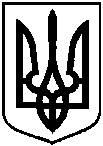 Сумська міська радаСумська міська радаСумська міська радаVІІ СКЛИКАННЯ  ХХХІІІ  СЕСІЯVІІ СКЛИКАННЯ  ХХХІІІ  СЕСІЯVІІ СКЛИКАННЯ  ХХХІІІ  СЕСІЯРІШЕННЯРІШЕННЯРІШЕННЯвід 29 листопада 2017 року № 2885 – МРм. Сумивід 29 листопада 2017 року № 2885 – МРм. Сумивід 29 листопада 2017 року № 2885 – МРм. Сумивід 29 листопада 2017 року № 2885 – МРм. Сумивід 29 листопада 2017 року № 2885 – МРм. Сумивід 29 листопада 2017 року № 2885 – МРм. Сумивід 29 листопада 2017 року № 2885 – МРм. Сумивід 29 листопада 2017 року № 2885 – МРм. СумиПро проведення відкритого конкурсу на визначення кращої ескізної пропозиції благоустрою озера Чеха у м. СумиАнтонецьОлександр ПетровичВойтенкоВолодимир ВолодимировичНиконенкоВолодимир ВікторовичМагеряАнатолій МихайловичМартиненкоСвітлана ОлексіївнаМельникТетяна ІванівнаРябоконьРоман ПетровичКривцовАндрій ВолодимировичЛантушенкоДмитро СергійовичСулімЮрій ІвановичХарченкоЮрій ОлександровичЛавришикВалерій ПанасовичОсадченкоВалерій Олександрович-------------          керівник Майстерні музейних проектів, член Національної спілки архітекторів, член спілки дизайнерів України (за згодою);перший заступник міського голови;директор Комунального підприємства Сумської міської ради «Архітектура. Будівництво. Контроль.» (за згодою);архітектор, член Сумської обласної організації Національної спілки архітекторів України (за згодою);заступник начальника управління-начальник відділу екології, енергозбереження та розрахунків за енергоносіїдепартаменту фінансів, економіки та інвестицій;завідувач кафедрою садово-паркового та лісового господарства Сумського НАУ;начальник відділу благоустрою департаменту інфраструктури міста Сумської міської ради;начальник управління архітектури та містобудування Сумської міської ради – головний архітектор, головаправління Сумської обласної організації Національної спілки архітекторів України;депутат Сумської міської ради (за згодою);головний архітектор проекту КП «А.Б.К.» Сумської міської ради;архітектор, голова Сумського осередку спілки дизайнерів України (за згодою); директор ТОВ БКП «Архбудпроект» (за згодою).громадській діяч (за згодою) 